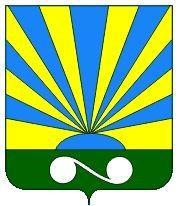 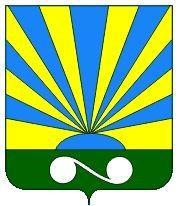 ОФИЦИАЛЬНЫЙ ВЕСТНИК              Кулотинского городского поселения      № 9 (246) от  20  марта    2024 года бюллетень Новгородская областьАДМИНИСТРАЦИЯ  КУЛОТИНСКОГО ГОРОДСКОГО ПОСЕЛЕНИЯОкуловского районаПОСТАНОВЛЕНИЕ18.03.2024 №61р.п.КулотиноОб утверждении Перечней нормативно правовых актов, содержащих обязательные требования, оценка соблюдения которых осуществляется в рамках муниципального контроля на территории Кулотинского городского поселения            В соответствии с Федеральными законами от 31.07.2020 N 247-ФЗ "Об обязательных требованиях в Российской Федерации", от 31.07.2020 N 248-ФЗ "О государственном контроле (надзоре) и муниципальном контроле в Российской Федерации", постановлением Правительства Российской Федерации от 26.12.2018 N 1680 "Об утверждении общих требований к организации и осуществлению органами государственного контроля (надзора), органами муниципального контроля мероприятий по профилактике нарушений обязательных требований, требований, установленных муниципальными правовыми актами", Администрация Кулотинского городского поселенияПОСТАНОВЛЯЕТ:1. Утвердить следующие Перечни нормативных правовых актов, содержащих обязательные требования, оценка соблюдения которых осуществляется в рамках муниципального контроля на территории Кулотинского городского поселения:1.1. Перечень нормативных правовых актов, содержащих обязательные требования, оценка соблюдения которых осуществляется в рамках муниципального контроля в сфере благоустройства на территории Кулотинского городского поселения (Приложение N 1);1.2. Перечень нормативных правовых актов, содержащих обязательные требования, оценка соблюдения которых осуществляется в рамках муниципального контроля на автомобильном транспорте, городском наземном электрическом транспорте и в дорожном хозяйстве в границах населенных пунктов Кулотинского городского поселения (Приложение N 2);1.3. Перечень нормативных правовых актов, содержащих обязательные требования, оценка соблюдения которых осуществляется в рамках муниципального жилищного контроля на территории  Кулотинского городского поселения (Приложение N 3).1.4. Перечень нормативных правовых актов, содержащих обязательные требования, оценка соблюдения которых осуществляется в рамках муниципального земельного контроля в границах Кулотинского городского поселения (Приложение N 4).         2. Опубликовать настоящее постановление в бюллетене «Официальный вестник Кулотинского городского поселения» и разместить на официальном сайте Администрации Кулотинского городского  поселения в информационно-телекоммуникационной сети «Интернет»».Глава городского поселения               Л.Н. ФедоровПриложение №1 к постановлению Администрации                                                                                                                                                                                                                                                                              Кулотинского городского поселения                                                                                                                                                                                     от  18.03.2024  №61Перечень нормативных правовых актов или их отдельных частей,содержащих обязательные требования, оценка соблюдения которых является предметом осуществления муниципального контроля в сфере благоустройства на территории Кулотинского городского поселенияПриложение №2 к постановлению Администрации                                                                                                                                                                                                                                                                              Кулотинского городского поселения                                                                                                                                                                                     от  18.03.2024  №61Перечень нормативных правовых актов или их отдельных частей,содержащих обязательные требования, оценка соблюдения которых 	является предметом осуществления муниципального  контроля  за сохранностью автомобильных дорог местного значения в границах населенных пунктов на территории Кулотинского городского поселенияПриложение №3 к постановлению Администрации                                                                                                                                                                                                                                                                              Кулотинского городского поселения                                                                                                                                                                                     от  18.03.2024  №61Перечень нормативных правовых актов или их отдельных частей,содержащих обязательные требования, оценка соблюдения которых является предметом осуществления муниципального жилищного контроля  на территории Кулотинского городского поселенияПриложение №4 к постановлению Администрации                                                                                                                                                                                                                                                                              Кулотинского городского поселения                                                                                                                                                                                     от  18.03.2024  №61Перечень нормативных правовых актов, содержащих обязательные требования, оценка соблюдения которых осуществляется в рамках муниципального земельного контроля в границах Кулотинского городского поселенияНовгородская областьАДМИНИСТРАЦИЯ  КУЛОТИНСКОГО ГОРОДСКОГО ПОСЕЛЕНИЯОкуловского районаПОСТАНОВЛЕНИЕ19.03.2024 №62р.п.КулотиноО внесении изменений в административный регламент предоставления муниципальной услуги «Предоставление разрешения на строительство», утвержденный постановлением Администрации Кулотинского городского поселения № 9 от 18.01.2018 (в редакции постановления от 26.06.2020 №96, от 03.03.2023 №55)          В соответствии с протестом прокуратуры Окуловского района от 11.03.2024г. №7-02-2024/Прдп110-24-20490013 на постановление Администрации Кулотинского городского поселения от 18.01.2018 №9 «Об утверждении Административного регламента предоставления муниципальной услуги «Предоставление разрешения на строительство»», Администрация Кулотинского городского поселенияПОСТАНОВЛЯЕТ:Внести      в       административный регламент предоставления муниципальной услуги «Предоставление разрешения на строительство», утвержденный постановлением Администрации Кулотинского городского поселения № 9 от 18.01.2018 (в редакции постановления от 26.06.2020 №96, от 03.03.2023 №55) (далее Регламент), следующие изменения:1.1. Абзац тринадцатый пункта 2.5.1. Регламента изложить в новой редакции:«Приказом от 03 июня 2022 г. № 446/пр Министерства жилищно-коммунального хозяйства Российской Федерации «Об утверждении формы разрешения на строительство и формы разрешения на ввод объекта в эксплуатацию».         2. Опубликовать настоящее постановление в бюллетене «Официальный вестник Кулотинского городского поселения» и разместить на официальном сайте Администрации Кулотинского городского  поселения в информационно-телекоммуникационной сети «Интернет»».Главагородского поселения     Л.Н. Федоров_____________________________________________________________________________                     Официальный вестник Кулотинского городского поселения». Бюллетень №9 (246) от 20.03.2024Учредитель: Совет депутатов Кулотинского городского поселенияУтвержден решением  Совета депутатов Кулотинского городского поселения от 14.12.2016 № 83Главный редактор: Глава  Кулотинского городского поселения  Л.Н.Федоров, телефон: 2-53-93Адрес редакции: Новгородская обл., Окуловский район, р.п.Кулотино; ул. Кирова, д.13Отпечатано в Администрации Кулотинского  городского поселения  Новгородская  обл., Окуловский район,р.п.Кулотино, ул. Кирова, д.13, тел/факс 2-56-44)                                            Выходит по мере  необходимости. Тираж 20 экз. Распространяется бесплатно.	Nп/пНаименованиеи реквизиты актаКраткое описание круга лиц и (или) перечня объектов, в отношении которых устанавливаются обязательные требованияУказание на структурные единицы акта, соблюдение которых оценивается  при проведении мероприятий  по контролюФедеральные законы, Указы Президента Российской Федерации, постановления и распоряжения Правительства Российской ФедерацииФедеральные законы, Указы Президента Российской Федерации, постановления и распоряжения Правительства Российской ФедерацииФедеральные законы, Указы Президента Российской Федерации, постановления и распоряжения Правительства Российской ФедерацииФедеральные законы, Указы Президента Российской Федерации, постановления и распоряжения Правительства Российской Федерации1Федеральный закон от 31.07.2020 N 248-ФЗ "О государственном контроле (надзоре) и муниципальном контроле в Российской Федерацииюридические лица,индивидуальные предприниматели, собственники личных подсобных хозяйствВ полном объеме1Федеральный закон от 31.07.2020 N 248-ФЗ "О государственном контроле (надзоре) и муниципальном контроле в Российской Федерацииобъекты, в отношении которых устанавливаются обязательные требования - территории различного функционального назначения, на которых осуществляется деятельность по благоустройствуВ полном объеме2Федеральный закон от 26.12.2008 г. N 294-ФЗ
"О защите прав юридических лиц и индивидуальных предпринимателей при осуществлении государственного контроля (надзора) и муниципального контроля"юридические лица,индивидуальные предприниматели, являющиеся собственниками земельных участков, землепользователями, землевладельцами, арендаторами земельных участков и граждане, использующие земельные участкичасть 1 статьи 9,часть 1 статьи 10,часть 1 статьи 11,часть 1 статьи 123Постановление Правительства Российской Федерации от 30.06.2010 N 489 (ред. от 28.01.2019) "Об утверждении правил подготовки органами муниципального контроля (надзора) и органами муниципального контроля ежегодных планов проведения проверок юридических лиц и индивидуальных предпринимателей"юридические лица,индивидуальные предприниматели, являющиеся собственниками земельных участков, землепользователями, землевладельцами, арендаторами земельных участков и граждане, использующие земельные участкиВ полном объемеМуниципальные правовые актыМуниципальные правовые актыМуниципальные правовые актыМуниципальные правовые акты4 Решение от 30 ноября 2021 года № 50 Об утверждении Положение о муниципальном контроле в сфере благоустройства на территории Кулотинского городского поселения (с ред. решений №61 от 23.12.2021, №72 от 29.04.2022, №127 27.10.2023)юридические лица,индивидуальные предприниматели, собственники личных подсобных хозяйствВ полном объемеN п/пНаименование, реквизиты нормативного правового актаОписание круга лиц, и (или) видов деятельности, и (или) перечня объектов, в отношении которых применяются обязательные требованияУказание на конкретные статьи, части или иные структурные единицы нормативного правового акта, содержащие обязательные требованияФедеральные конституционные законы и федеральные законыФедеральные конституционные законы и федеральные законыФедеральные конституционные законы и федеральные законыФедеральные конституционные законы и федеральные законы1Федеральный закон от 08.11.2007 N 257-ФЗ "Об автомобильных дорогах и о дорожной деятельности в Российской Федерации и о внесении изменений в отдельные законодательные акты Российской Федерации"Органы государственной власти, органы местного самоуправления, юридические лица, индивидуальные предприниматели, должностные лица, граждане.Статьи 22, 25, 292Федеральный закон от 31.07.2020 г., N 248-ФЗ "О государственном контроле (надзоре) и муниципальном контроле в Российской Федерации"Органы государственной власти, органы местного самоуправления, юридические лица, индивидуальные предприниматели, должностные лица, граждане.Статьи 1-903Федеральный закон от 10.12.1995 г., N 196-ФЗ "О безопасности дорожного движения"Органы государственной власти, органы местного самоуправления, юридические лица, индивидуальные предприниматели, должностные лица, граждане.Статьи 12, 134Федеральный закон от 08.11.2007 г., N 259-ФЗ "Устав автомобильного транспорта и городского наземного электрического транспорта"Органы государственной власти, органы местного самоуправления, юридические лица, индивидуальные предприниматели, должностные лица, граждане.Документ в полном объемеИные нормативные документы, обязательность соблюдения которых установлена законодательством Российской ФедерацииИные нормативные документы, обязательность соблюдения которых установлена законодательством Российской ФедерацииИные нормативные документы, обязательность соблюдения которых установлена законодательством Российской ФедерацииИные нормативные документы, обязательность соблюдения которых установлена законодательством Российской Федерации5ГОСТ Р 50597-2017 г., "Национальный стандарт Российской Федерации. Дороги автомобильные и улицы. Требования к эксплуатационному состоянию, допустимому по условиям обеспечения безопасности дорожного движения. Методы контроля"Органы государственной власти, органы местного самоуправления, юридические лица, индивидуальные предприниматели, должностные лица, граждане.Документ в полном объеме6СП 78.13330.2012 г., "Свод правил. Автомобильные дороги. Актуализированная редакция СНиП 3.06.03-85"Органы государственной власти, органы местного самоуправления, юридические лица, индивидуальные предприниматели, должностные лица, граждане.Документ в полном объемеМуниципальные нормативно-правовые актыМуниципальные нормативно-правовые актыМуниципальные нормативно-правовые актыМуниципальные нормативно-правовые акты7Решение от 30 ноября 2021 года № 51 Об утверждении Положение о муниципальном контроле на автомобильном транспорте, городском наземном электрическом транспорте и в дорожном хозяйстве в границах населенных пунктов Кулотинского городского поселения (в редакции решений от 23.12.2021 № 60, от 29.04.2022 №71, от 27.10.2023 №128).Юридические лица, индивидуальные предприниматели и граждане, использующие земельные участки, здания, строения, сооруженияДокумент в полном объемеN п/пНаименование, реквизиты нормативного правового актаОписание круга лиц, и (или) видов деятельности, и (или) перечня объектов, в отношении которых применяются обязательные требованияУказание на конкретные статьи, части или иные структурные единицы нормативного правового акта, содержащие обязательные требованияФедеральные законыФедеральные законыФедеральные законыФедеральные законы1Жилищный кодекс Российской ФедерацииЮридические лица и индивидуальные предприниматели, осуществляющие управление (обслуживание) многоквартирных домов, наниматели и собственники помещений многоквартирных домов, органы местного самоуправленияДокумент в полном объеме2Федеральный закон Российской Федерации от 30.12.2009 N 384-ФЗ "Технический регламент о безопасности зданий и сооружений"Юридические лица и индивидуальные предприниматели, осуществляющие управление (обслуживание) многоквартирных домов, наниматели и собственники помещений многоквартирных домовСтатьи 7 - 32Указы Президента Российской Федерации, постановления и распоряжения Правительства Российской ФедерацииУказы Президента Российской Федерации, постановления и распоряжения Правительства Российской ФедерацииУказы Президента Российской Федерации, постановления и распоряжения Правительства Российской ФедерацииУказы Президента Российской Федерации, постановления и распоряжения Правительства Российской Федерации3Постановление Правительства РФ от 13.08.2006 N 491 "Об утверждении Правил содержания общего имущества с многоквартирном доме и правил изменения размера платы за содержание и ремонт жилого помещения в случае оказания услуг и выполнения работ по управлению, содержанию и ремонту общего имущества в многоквартирном доме надлежащего качества и (или) с перерывами, превышающими установленную продолжи-тельность"Юридические лица и индивидуальные предприниматели, осуществляющие управление (обслуживание) многоквартирных домов, наниматели и собственники помещений многоквартирных домовДокумент в полном объеме4Постановление Правительства РС от 21.01.2006 N 25 "Об утверждении Правил пользования жилыми помещениями"Юридические лица и индивидуальные предприниматели, осуществляющие управление (обслуживание) многоквартирных домов, наниматели и собственники помещений многоквартирных домовДокумент в полном объеме5Постановление Правительства РФ от 03.04.2013 N 290 "Об утверждении минимального перечня услуг и работ, необходимых для обеспечения надлежащего содержания общего имущества в многоквартирном доме, и порядок их оказания и выполнения"Юридические лица и индивидуальные предприниматели, осуществляющие управление (обслуживание) многоквартирных домовДокумент в полном объеме6Постановление Правительства РФ от 15.05.2013 N 416 "Об утверждении Порядка осуществления деятельности по управлению многоквартирными домами"Юридические лица и индивидуальные предприниматели, осуществляющие управление (обслуживание) многоквартирных домовДокумент в полном объемеНормативные правовые акты федеральных органов исполнительной власти и нормативные документы федеральных органов исполнительной властиНормативные правовые акты федеральных органов исполнительной власти и нормативные документы федеральных органов исполнительной властиНормативные правовые акты федеральных органов исполнительной власти и нормативные документы федеральных органов исполнительной властиНормативные правовые акты федеральных органов исполнительной власти и нормативные документы федеральных органов исполнительной власти7Постановление Госстроя РФ от 27.09.2003 N 170 "Об утверждении Правил и норм технической эксплуатации жилищного фонда"Юридические лица и индивидуальные предприниматели, осуществляющие управление (обслуживание) многоквартирных домов, наниматели и собственники помещений многоквартирных домовДокумент в полном объеме8Санитарно-эпидемиологические правила и нормативы 2.1.2.2645.10 "Санитарно-эпидемиологические требования к условиям проживания в жилых зданиях и помещениях", утвержденные Главным государственным врачом РФ от 10.06.2010 N 64Юридические лица, индивидуальные предприниматели и граждане, использующие земельные участки, здания, строения, сооружения Документ в полном объемеМуниципальные нормативно-правовые акты Муниципальные нормативно-правовые акты Муниципальные нормативно-правовые акты Муниципальные нормативно-правовые акты 9Решение от 30 ноября 2021 года №53 «Об утверждении Положение о муниципальном жилищном контроле на территории Кулотинского городского поселения» (в редакции решений от 23.12.2021 № 61, от 29.04.2022 №70, от 27.10.2023 №126).Юридические лица, индивидуальные предприниматели и граждане, использующие земельные участки, здания, строения, сооруженияДокумент в полном объемеN п/пНаименование, реквизиты нормативного правового актаОписание круга лиц, и (или) видов деятельности, и (или) перечня объектов, в отношении которых применяются обязательные требованияСсылки на структурные единицы нормативного правового акта, содержащие обязательные требованияСсылки на положения нормативных правовых актов, предусматривающих установление административной ответственности за несоблюдение обязательного требованияФедеральные конституционные законы и федеральные законыФедеральные конституционные законы и федеральные законыФедеральные конституционные законы и федеральные законыФедеральные конституционные законы и федеральные законы1«Земельный кодекс Российской Федерации» от 25.10.2001 № 136-ФЗОрганы государственной власти, органы местного самоуправления, юридические лица, индивидуальные предприниматели, должностные лица, граждане.пункт 2 статьи 7; пункт 1 статьи 25; пункт 1 статьи 26; подпункт 3 пункта 1, статьи 39, пункт 12 статьи 39.20; статья 39.33; статья 39.35; пункты 1, 2 статьи 39.36; пункт 8 статьи 39.50; статья 42; пункты 1, 2 статьи 56; подпункт 4 пункта 2 статьи 60; статья 85статья 7.1, части 1, 3 статьи 8.8 Кодекса Российской Федерации об административных правонарушениях от 30.12.2001 № 195-ФЗ2Федеральный закон от 07.07.2003 № 112-ФЗ (ред. от 28.06.2021) «О личном подсобном хозяйстве»Органы государственной власти, органы местного самоуправления, юридические лица, индивидуальные предприниматели, должностные лица, граждане.пункт 1 статьи 2;пункт 2 статьи 4;статья 10часть 1 статьи 8.8 Кодекса Российской Федерации об административных правонарушениях от 30.12.2001 № 195-ФЗ3Федеральный закон от 25.10.2001 № 137-ФЗ «О введении в действие Земельного кодекса Российской Федерации»Органы государственной власти, органы местного самоуправления, юридические лица, индивидуальные предприниматели, должностные лица, граждане.пункты 1, 2 статьи 3статья 7.34 Кодекса Российской Федерации об административных правонарушениях» от 30.12.2001 № 195-ФЗ4Градостроительный кодекс Российской Федерации» от 29.12.2004 № 190-ФЗОрганы государственной власти, органы местного самоуправления, юридические лица, индивидуальные предприниматели, должностные лица, граждане.пункты 17, 19 статьи 51часть 3 статья 8.8 Кодекса Российской Федерации об административных правонарушениях» от 30.12.2001 №  95-ФЗ5Гражданский кодекс Российской Федерации (часть первая) от 30.11.1994 № 51-ФЗ Органы государственной власти, органы местного самоуправления, юридические лица, индивидуальные предприниматели, должностные лица, граждане.пункты 1, 2 статьи 8.1статья 7.1 Кодекса Российской Федерации об административных правонарушениях» от 30.12.2001 № 195-ФЗФедеральный закон от 24 июля 2002 г. N 101-ФЗ "Об обороте земель сельскохозяйственного назначенияОрганы государственной власти, органы местного самоуправления, юридические лица, индивидуальные предприниматели, должностные лица, граждане.Ст. 1, Пункты 1-4, 16 статьи 6, ст. 8,Федеральный закон от 11.06.2003 N 74-ФЗ (ред. от 29.12.2020) "О крестьянском (фермерском) хозяйстве"Органы государственной власти, органы местного самоуправления, юридические лица, индивидуальные предприниматели, должностные лица, граждане.Пункты 1, 2 статьи 11Иные нормативные документы, обязательность соблюдения которых установлена законодательством Российской ФедерацииИные нормативные документы, обязательность соблюдения которых установлена законодательством Российской ФедерацииИные нормативные документы, обязательность соблюдения которых установлена законодательством Российской ФедерацииИные нормативные документы, обязательность соблюдения которых установлена законодательством Российской Федерации5Постановление Правительства РФ   от 03.12.2014 N 1300 "Об утверждении перечня видов объектов, размещение которых может осуществляться на землях или земельных участках, находящихся в государственной или муниципальной собственности, без предоставления земельных участков и установления сервитутов"Органы государственной власти, органы местного самоуправления, юридические лица, индивидуальные предприниматели, должностные лица, граждане.Документ в полном объеме6Постановление Правительства РФ от 10.07.2018 N 800 (ред. от 07.03.2019) "О проведении рекультивации и консервации земель" (вместе с "Правилами проведения рекультивации и консервации земельОрганы государственной власти, органы местного самоуправления, юридические лица, индивидуальные предприниматели, должностные лица, граждане.П.5, 6, 24, 26Муниципальные нормативно-правовые актыМуниципальные нормативно-правовые актыМуниципальные нормативно-правовые актыМуниципальные нормативно-правовые акты7Решение от 30 ноября 2021 года № 52 Положение о муниципальном жилищном контроле на территории Кулотинского городского поселения (в редакции решений от 23.12.2021 № 58, от 29.04.2022 №69, от 27.10.2023 №125,  от 27.10.2023 №125).Юридические лица, индивидуальные предприниматели и граждане, использующие земельные участки, здания, строения, сооруженияДокумент в полном объеме